Встреча с жителями д. Холохолна 29 марта  2019 г. в  д. Холохолна, д. № 5  состоялась встреча жителей д. Холохолна с главой администрации МО Восточно-Одоевское Одоевского района Андреевым  Иваном Сергеевичем.  На встрече также присутствовал   ведущий специалист администрации МО Восточно-Одоевское Одоевское Одоевского района Демидова Ю.А.Ю, жители д. Холохолна – 3 человека. Андреев И.С. отметил, что приближается весна – опасный период, так как весной трава (сухостой) приносит большую опасность для населённых пунктов, поэтому категорически запрещается сжигать мусор, разводить костры. В целях предупреждения пожаров, гибели и травмирования людей, глава администрации обратился к жителям с просьбой произвести осмотр печей и дымоходов, проверить исправность электропроводки,  не оставлять без присмотра включённые в сеть электроприборы, не включать в одну электророзетку несколько мощных электроприборов, не курить в домах и квартирах, установить в квартирах и домах автономные пожарные извещатели. Всем присутствовавшим на сходе были розданы памятки о противопожарной безопасности, с указанием номеров телефонов: ЕДДС, пожарной службы, скорой помощи, коммунальных служб.По вопросу газификации населённого пункта Андреев И.С. сообщил, что при наличии одного хозяйства, желающего подвести газ, стоимость проектно изыскательских работ и государственной экспертизы, которую должны оплачивать жители, будет неподъёмной для этого хозяйства. 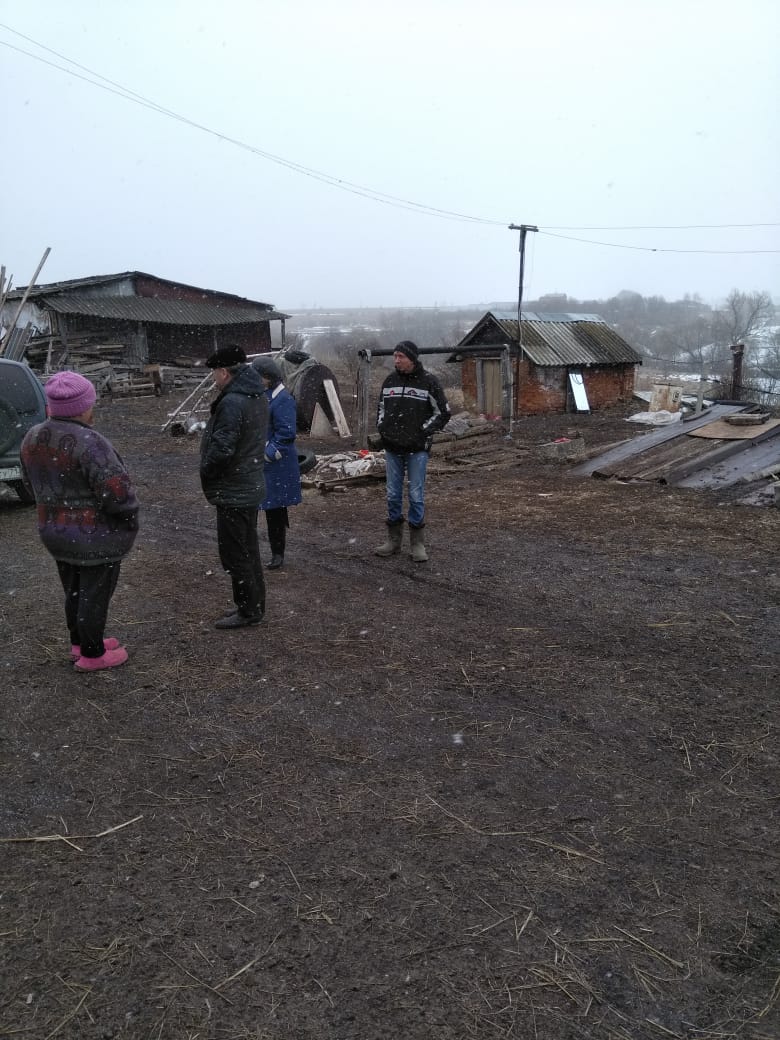 